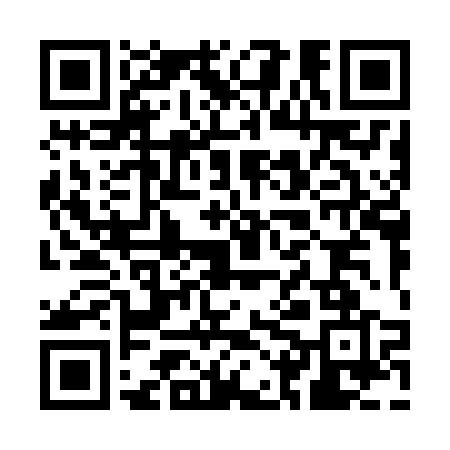 Prayer times for Purgstall an der Erlauf, AustriaWed 1 May 2024 - Fri 31 May 2024High Latitude Method: Angle Based RulePrayer Calculation Method: Muslim World LeagueAsar Calculation Method: ShafiPrayer times provided by https://www.salahtimes.comDateDayFajrSunriseDhuhrAsrMaghribIsha1Wed4:106:502:236:289:5712:282Thu4:096:472:236:299:5912:293Fri4:086:452:236:2910:0012:294Sat4:076:442:226:3010:0212:305Sun4:066:422:226:3110:0412:316Mon4:056:402:226:3210:0612:317Tue4:056:382:226:3210:0812:328Wed4:046:362:226:3310:0912:339Thu4:036:342:226:3410:1112:3410Fri4:026:322:226:3410:1312:3411Sat4:026:302:226:3510:1412:3512Sun4:016:292:226:3610:1612:3613Mon4:006:272:226:3610:1812:3614Tue4:006:252:226:3710:2012:3715Wed3:596:242:226:3810:2112:3816Thu3:586:222:226:3810:2312:3917Fri3:586:212:226:3910:2412:3918Sat3:576:192:226:4010:2612:4019Sun3:576:182:226:4010:2812:4120Mon3:566:162:226:4110:2912:4121Tue3:556:152:226:4210:3112:4222Wed3:556:132:226:4210:3212:4323Thu3:546:122:226:4310:3412:4424Fri3:546:112:236:4310:3512:4425Sat3:546:092:236:4410:3712:4526Sun3:536:082:236:4410:3812:4627Mon3:536:072:236:4510:3912:4628Tue3:526:062:236:4610:4112:4729Wed3:526:052:236:4610:4212:4730Thu3:526:042:236:4710:4312:4831Fri3:516:032:236:4710:4412:49